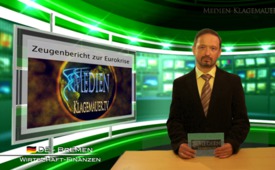 Zeugenbericht zur Eurokrise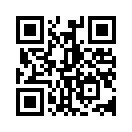 Bei einer kleinen Grillfeier, zu der einige Finanzfachleute, Banker und Ingenieure eingeladen waren, kam auch das Gespräch auf die Eurokrise.Bei einer kleinen Grillfeier, zu der einige Finanzfachleute, Banker und Ingenieure eingeladen waren, kam auch das Gespräch auf die Eurokrise. Es stellte sich sehr schnell heraus, dass alle Gäste aus der Finanzbranche bereits über Notvorräte für sich und ihre Familien verfügen, während fast alle anderen Anwesenden bis dahin noch nicht einmal darüber nachgedacht haben. Warum teilen Finanzkreise ihr offensichtlich genaueres Wissen über die aktuelle Situation im Land nicht mit den übrigen Bürgern? Wollen diese nicht genauso überleben, wenn es sich zeigt, dass bald kein Geld mehr da ist, um Essen zu kaufen?von dhQuellen:Zusendung eines ZeugenDas könnte Sie auch interessieren:---Kla.TV – Die anderen Nachrichten ... frei – unabhängig – unzensiert ...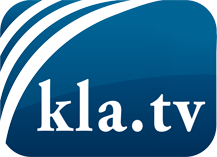 was die Medien nicht verschweigen sollten ...wenig Gehörtes vom Volk, für das Volk ...tägliche News ab 19:45 Uhr auf www.kla.tvDranbleiben lohnt sich!Kostenloses Abonnement mit wöchentlichen News per E-Mail erhalten Sie unter: www.kla.tv/aboSicherheitshinweis:Gegenstimmen werden leider immer weiter zensiert und unterdrückt. Solange wir nicht gemäß den Interessen und Ideologien der Systempresse berichten, müssen wir jederzeit damit rechnen, dass Vorwände gesucht werden, um Kla.TV zu sperren oder zu schaden.Vernetzen Sie sich darum heute noch internetunabhängig!
Klicken Sie hier: www.kla.tv/vernetzungLizenz:    Creative Commons-Lizenz mit Namensnennung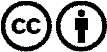 Verbreitung und Wiederaufbereitung ist mit Namensnennung erwünscht! Das Material darf jedoch nicht aus dem Kontext gerissen präsentiert werden. Mit öffentlichen Geldern (GEZ, Serafe, GIS, ...) finanzierte Institutionen ist die Verwendung ohne Rückfrage untersagt. Verstöße können strafrechtlich verfolgt werden.